能力素养申报操作手册学生在校可通过网址(http://sss.zju.edu.cn)登录系统，如下图所示：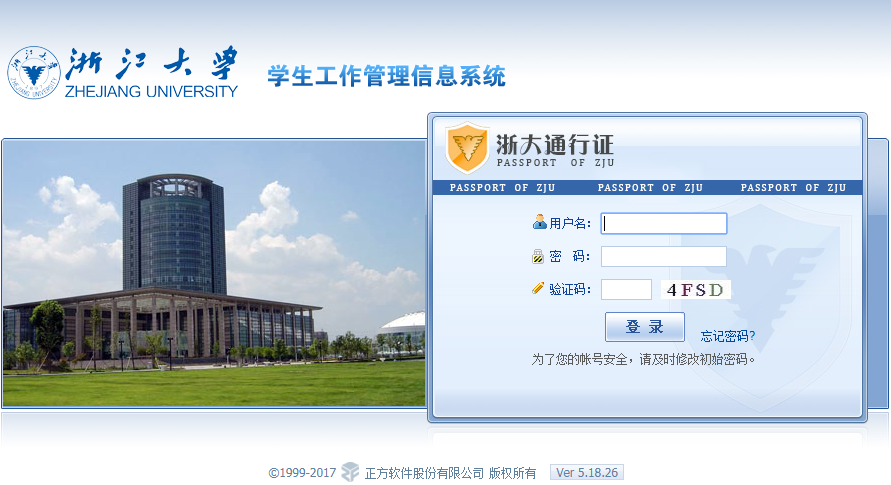 用自己的统一身份认证登录即可，登陆后如下图所示：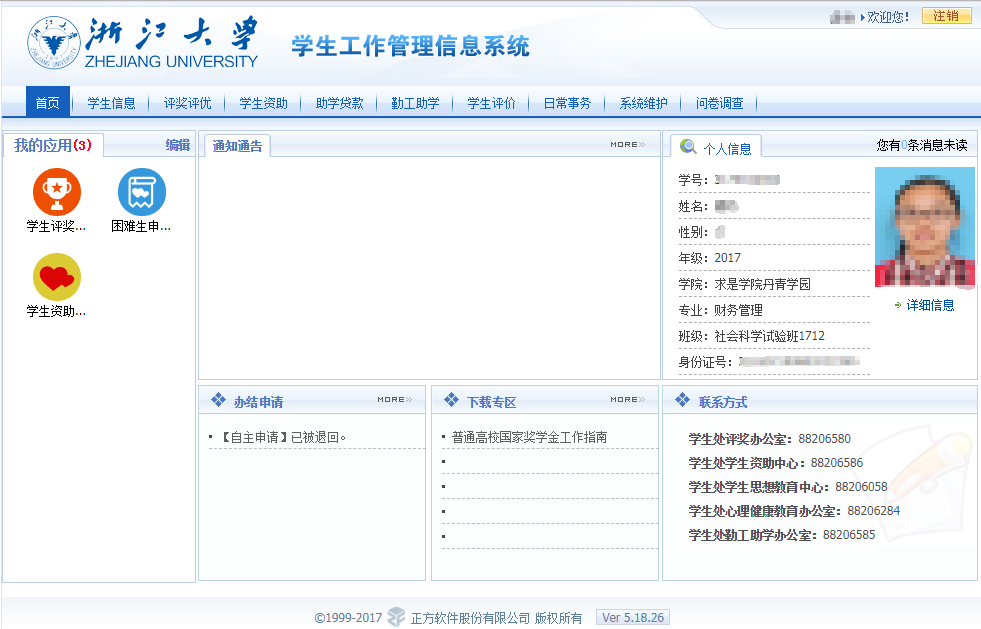 找到【学生评价】功能模块并点击，学生只有自主申请、评价结果两个菜单，如下图所示：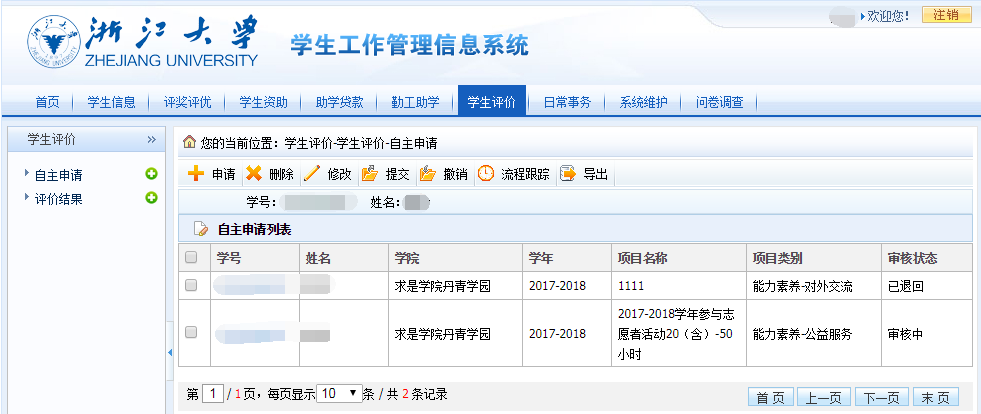 自主申请学生只能申请能力素养相关类别的项目，项目名称为自己参加活动的名称。能力素养分为5个类别，分别为：能力素养-创新创业、能力素养-对外交流、能力素养-公益服务、能力素养-社会工作（社会工作学院统一录入，个人无需申请）、能力素养-文体活动。学生点击申请按钮并填写相关信息，如下图所示：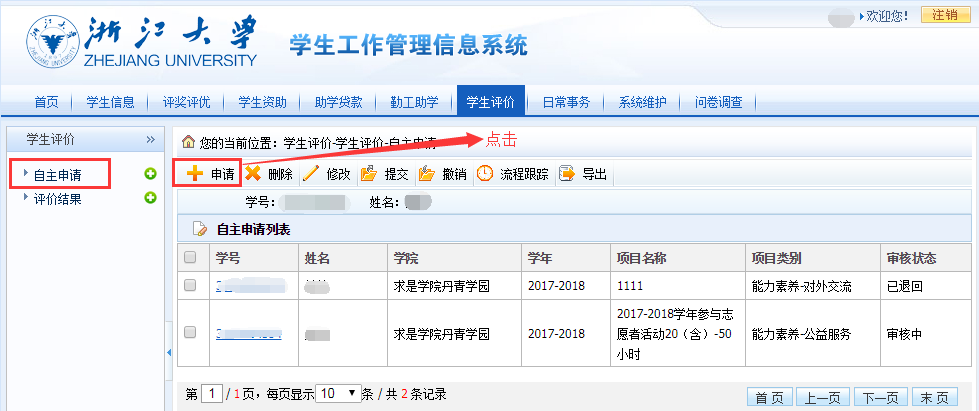 【申请】点击申请按钮，填写完信息即可。按规则填写完信息后，右下方有3个按钮：保存草稿、提交申请、关闭保存草稿：填写完申请信息点击保存草稿按钮，信息并没有提交给相关老师审核，此时主页面的审核状态显示为【未提交】。提交申请：把填写好的信息提交给相关老师审核，此时主页面的审核状态显示为【审核中】。关闭：关闭当前页面，所有填写的信息无效。如下图所示：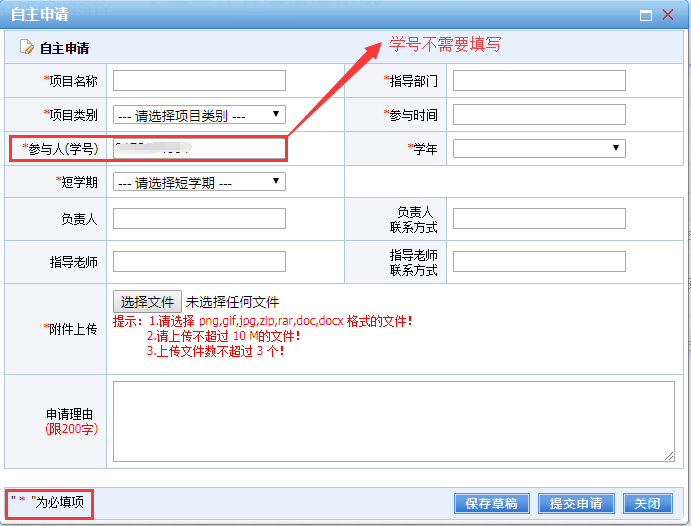 【删除】只能删除审核状态为【未提交】的数据，如下图所示：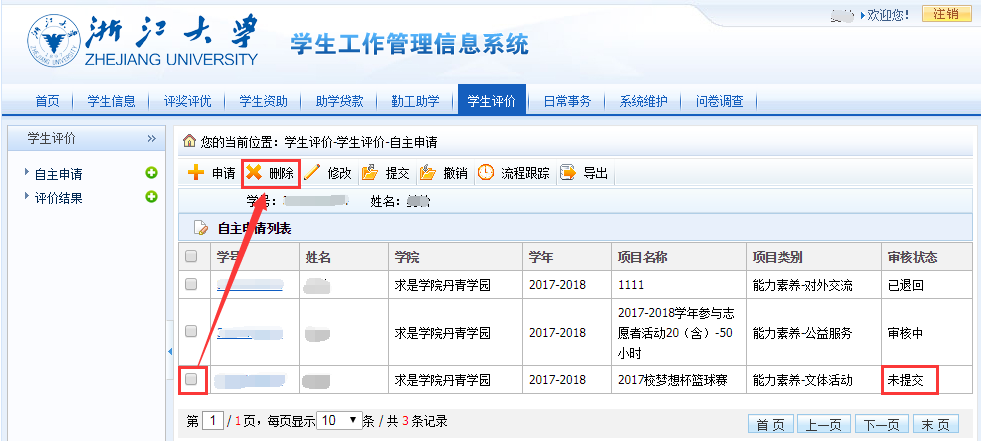 【修改】只能修改审核状态为【未提交】、【已退回】的数据，如下图所示：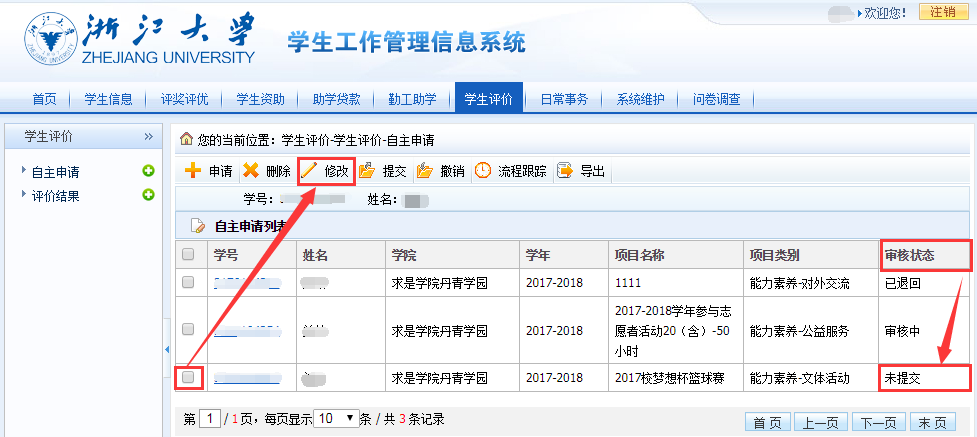 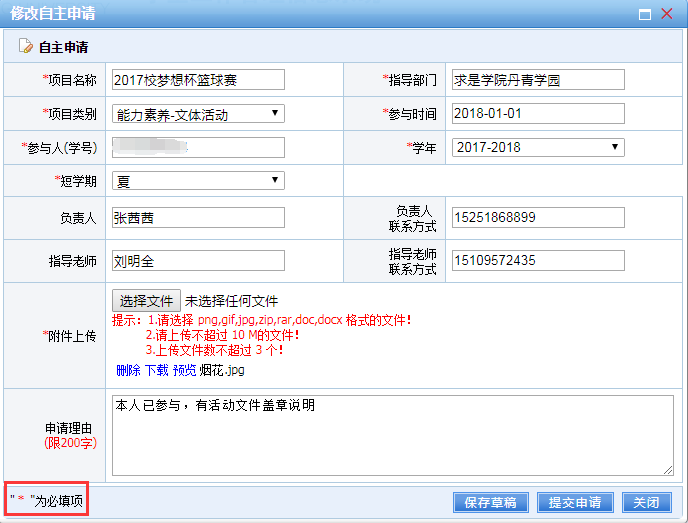 【提交】只能提交审核状态为【未提交】、【已退回】的数据，勾选数据点击提交按钮即可。【撤销】只能撤销审核状态为【审核中】的数据，如果数据已经被学园相关老师审核，信息不能作撤销操作。【流程跟踪】当信息已经提交，学生可勾选记录点击流程跟踪按钮，查看此条信息流程走向，如下图所示：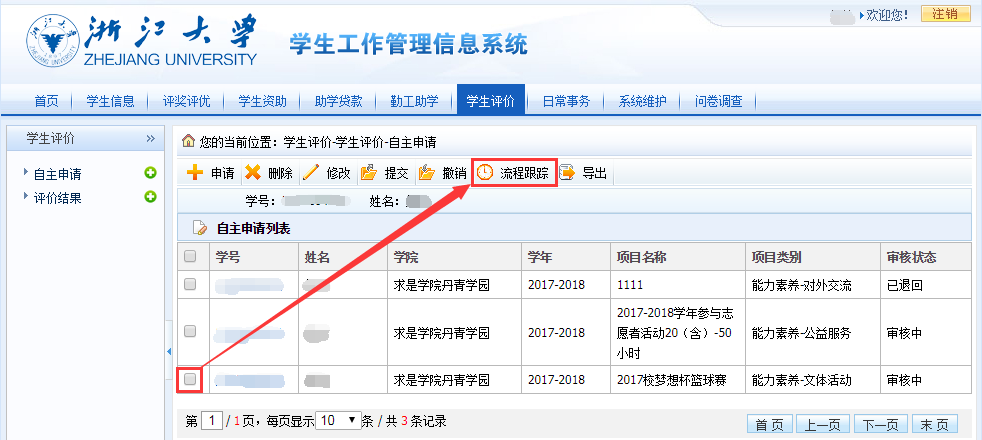 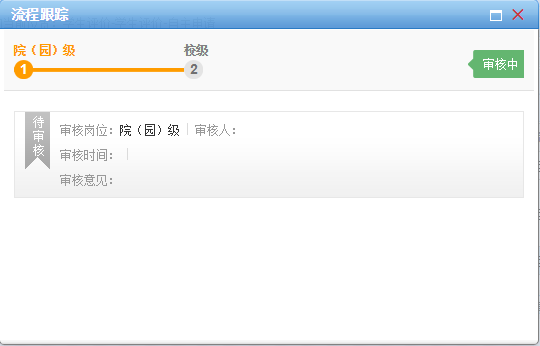 【导出】点击导出按钮，导出个人申请能力素养相关类别数据，如下图所示：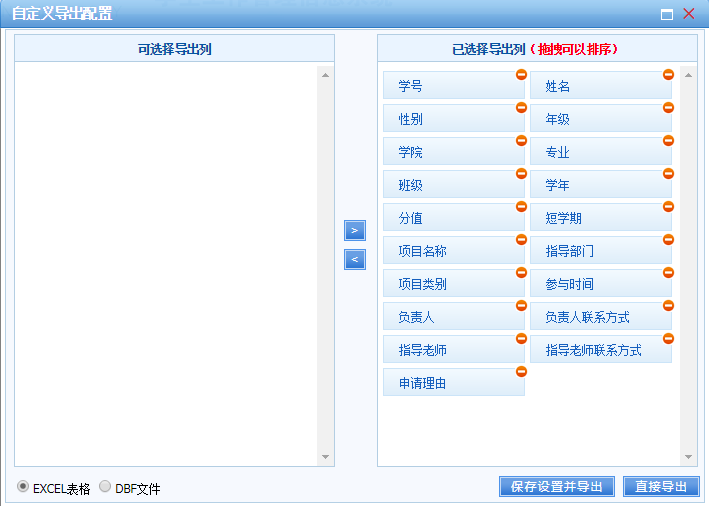 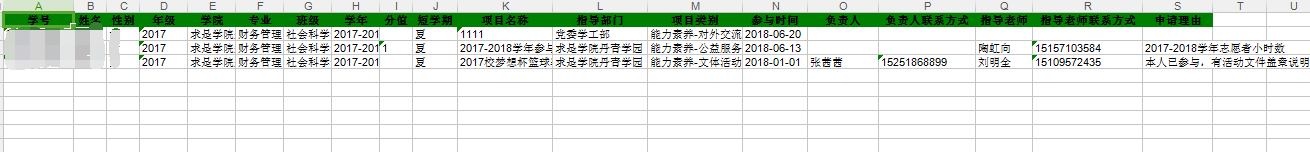 【查看】点击一条记录的学号可查看详细的信息，如下图所示：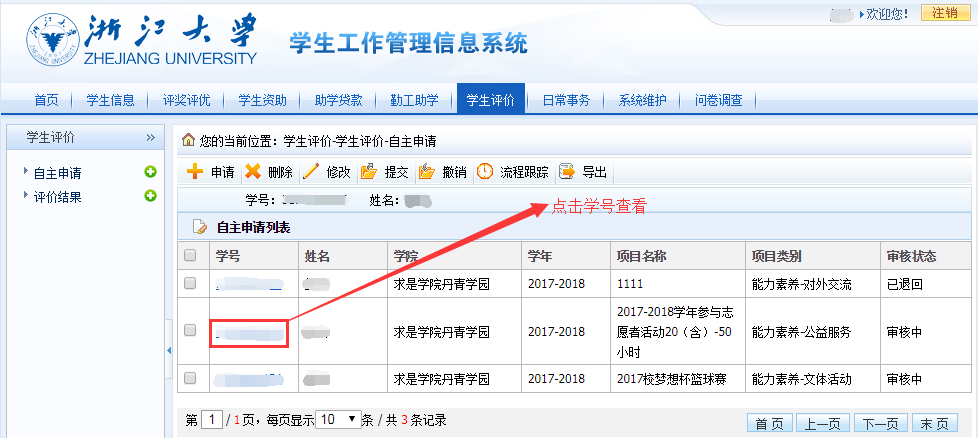 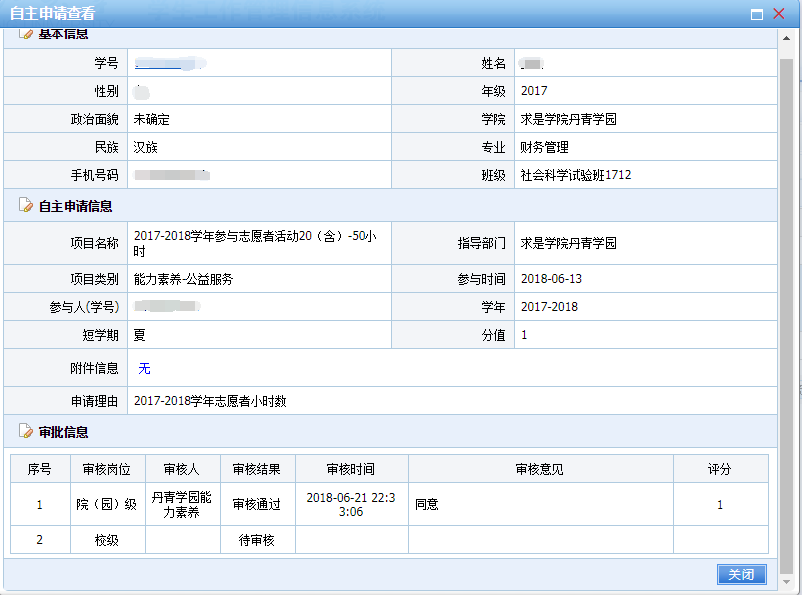 